UNIVERSIDAD NACIONAL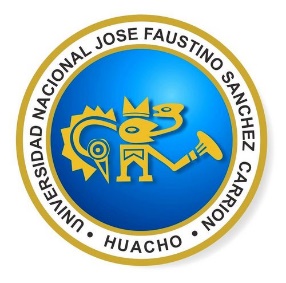 “JOSE FAUSTINO SANCHEZ CARRION” 	VECERRECTORADO ACADEMICOFACULTAD DE INGENIERIA AGRARIA, INDUSTRIAL ALIMENTARIAS y AMBIENTALECUELA PROFESIONAL DE INGENIERIA AGRONOMICAI.- Datos generales. II.- SUMILLA.El curso de Entomología es una asignatura que pertenece a la formación básica la cual relaciona a los estudiantes con los problemas fundamentales referidos al campo agrícola. Para cumplir con el propósito de preparar a nuestros alumnos de la escuela profesional de Ingeniería Agronómica en el conocimiento y desarrollo del perfil profesional, considera los siguientes contenidos temáticos; Introducción, Artrópodos, Superclase insecta (Clase Insecta), morfología general, estudio de las tagmatas del insecto, Cabeza, tórax, abdomen y su apéndices respectivos, Anatomía, referente al aparato Digestivo, Circulatorio, Respiratorio, Nervioso, Excretor, muscular, desarrollo y metamorfosis. Ecología de insectos referente a sus relaciones en la naturaleza, Sistemática de insectos, principios generales, órdenes respectivos.III.- CAPACIDADES AL FINALIZAR EL CURSOIV.- INDICADORES DE CAPACIDADES AL FINAL DEL CURSOV.- Desarrollo de las unidades didácticasV.- Desarrollo de las unidades didácticasV.- Desarrollo de las unidades didácticasV.- Desarrollo de las unidades didácticasVI.- MATERIAES EDUCATIVOS Y OTROS RECURSOS DIDACTICOSSe utilizaran todos los materiales y recursos requeridos de acuerdo a la naturaleza de los temas programados básicamente serán 1.- MEDIOS Y PLATAFORMAS VIRTUALES   2.- MEDIOS INFORMATICOSCasos prácticos                                            .ComputadoraPizarra interactiva                                         . TabletGoogle Meet                                                 .  CelularesRepositorios de datos                                   . InternetSeparatasVistas de Power PoinVII.- EVALUACION.La continua y permanente. Los criterios de evaluación son de conocimiento de desempeño y de producto. Evaluación es inherente al proceso de enseñanza aprendizaje y ser Evidencia de conocimientoLa evaluación será a través de pruebas escritas y orales para el análisis y autoevaluación. En cuanto al primer caso medir la competencia a nivel interpretativo, argumentativo y propositivo, para ello debemos ver como identifica (describe ejemplifica, relaciona, reconoce, explica etc.) y la forma en que argumenta (plantea una afirmación describe las refutaciones en contra de dicha afirmación, expone sus argumentos contra las refutaciones y llega a conclusiones) y la forma en que propone a través de establecer estrategias, valoraciones, generalizaciones formulación de hipótesis, respuestas a situaciones, etc.En cuanto a la autoevaluación permite que el estudiante reconozca sus debilidades y fortalezas para corregir o mejorar.Las evaluaciones de este nivel serán de respuestas simples y otras con preguntas abierta para su argumentación.Evidencia de desempeño.Esta evidencia pone en acción recursos cognitivos, recursos procedimentales y recursos afectivos; todo ello en una integración que evidencia un saber hacer reflexivo; en tanto, se pueda visualizar lo que se hace, fundamentar teóricamente la práctica y evidenciar un pensamiento estratégico, dado en la observación, en torno a cómo se actúa en situaciones impredecibles.La evaluación de desempeño se evalúa ponderando como el estudiante se hace investigador aplicando los procedimientos y técnicas en el desarrollo de las clases a través de su asistencia y participación asertiva.Evidencia de Producto.Están implicadas en las finalidades de la competencia por tanto no es simplemente la entrega del producto, sino que tiene que ver con el campo de acción y los requerimientos del contexto de aplicación.La evaluación de producto de evidencia en la entrega oportuna de sus trabajos parciales y el trabajo final.Además se tendrá en cuanta la asistencia como componente del desempeño, el 30% de inasistencia inhabilita el derecho a la evaluación.Siendo el promedio final (PF9 elpromediosimple de los promedios ponderados de cada modulo (PM1, PM2, PM3, PM4)		PF= PM1 + PM2 + PM3 +PM4                                               4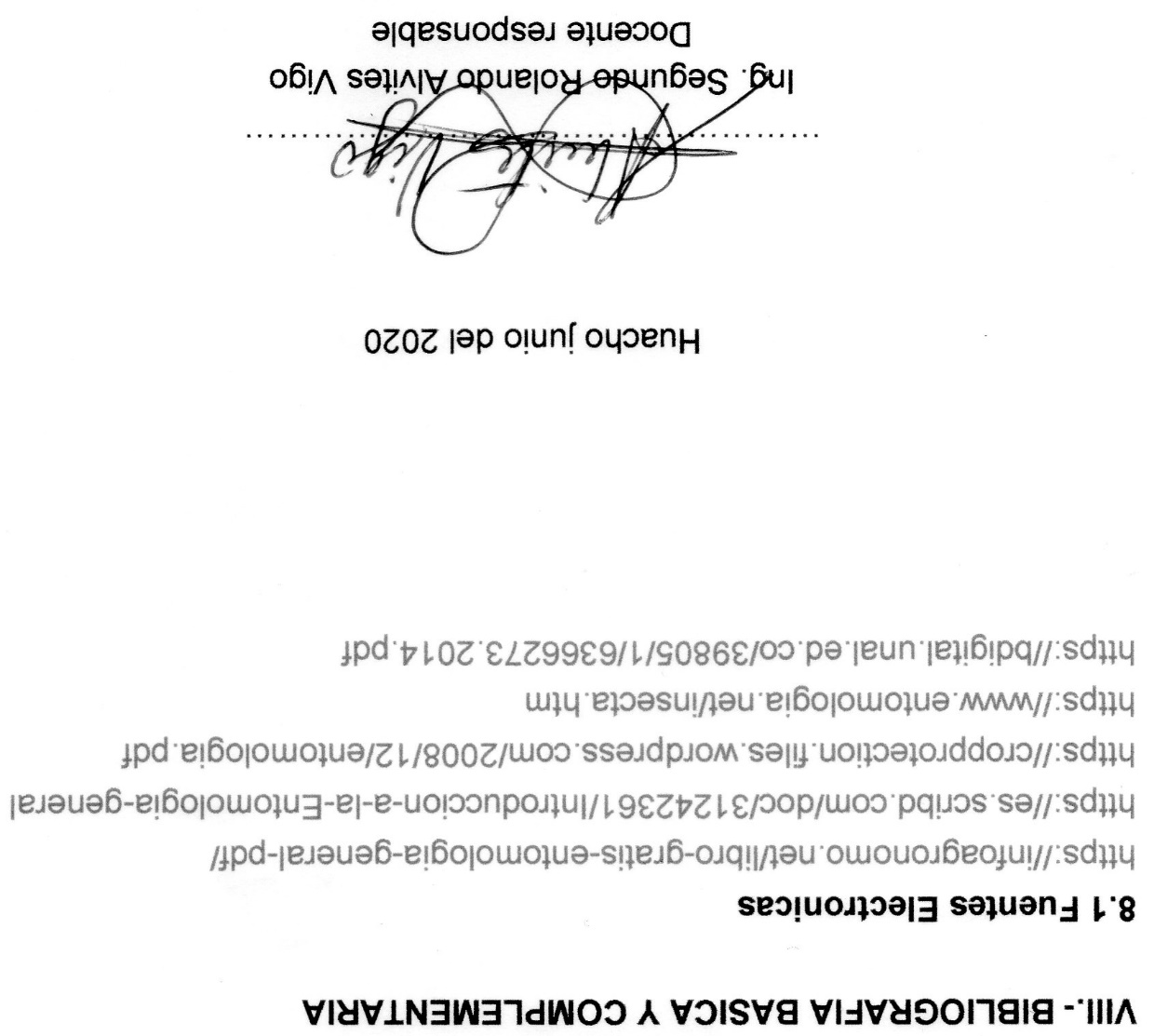 MODALIDAD NO PRESENCIALSYLABUS POR COMPETENCIACURSO ENTOMOLOGIA GENERALLínea de carreraSanidad VegetalSemestre académico2020 - ICódigo del curso302Créditos04Horas semanales Hrs:  Totales 07    teoría 03   práctica 2(2)CicloVSecciónAApellidos y nombre del docenteAlvites Vigo Segundo RolandoCorreo electrónicosalvites@unjfsc.edu.peNº de celular976880413CAPACIDAD DE LA UNIDAD DIDACTICANOMBRE DE LA UNIDAD DIDACTICASEMANASUNIDAD IImportancia de la Entomología General, tomando como base los conceptos y definiciones, para reconocer como se originaron los insectos y las características morfológicas que adquirieron a través del tiempo.Artrópodos, clase Hexápoda o insecta, tagmatas del insecto, cabeza, tórax y abdomen y sus respectivos apéndices1 - 4UNIDAD IIExplica  el contenido de la anatomía y fisiología de los insectos, sus formas de desarrollo haciendo conocer las etapas por las cuales pasa para satisfacer el conocimiento del alumnado Anatomía Fisiología  y desarrollo de insectos, aparatos: digestivo, circulatorio, respiratorio, Nerviosos, excretor, muscular, reproductor, desarrollo y metamorfosis de los insectos5 - 8UNIDAD IIIConocer cómo se comportan los insectos en relación  con el medio ambiente a través de la ecología, sus relaciones entre ellos y con otros seres que se encuentran en su ambienteEcología de Insectos.  relaciones con su medio ambiente y  formas de supervivencia9 - 12UNIDAD IVEstudia los principios de clasificación de insectos así como los principales ordenes de importancia agrícola sus caracterices y algunos miembros que los conforman. Sistemática de Insectos principales ordenes de interés agrícola, familias más importantes y especies respectiva.13- 16NºIndicadores de capacidad al final del curso1Valora la entomología como una ciencia natural2Diferencia las diferentes estructuras de los insectos 3El estudiante universitario debe valor los principios, virtudes, valores éticos y la acumulación de destrezas, habilidades para conducir un campo agrícola en forma técnica conservando el medio ambiente que nos rodea.4El estudiante universitario valora y potencia y desarrolla la capacidad del saber y el pensar como competencia fundamental para orientar a los agricultores la mejor producción de sus cultivos.5Valorar los fundamentos que tiene la asignatura de Entomología General dentro de la actividad agrícola.6Fundamentara la ciencia como un proceso sistemático de la adquisición de conocimientos en cuanto a los insectos.7Usa la epistemología para estudiar la ciencia en todas sus manifestaciones y los problemas derivados del conocimiento científico para la mejora de la producción.8Identifica el método científico para tener conocimiento teórico y usarlo para resolver una problemática de la sociedad y satisfacer la necesidad productiva conservando el medio ambiente.9Revisa la tecnología y los procesos productivos para poder establecer la importancia que tiene el desarrollo tecnológico relacionado a ala Entomología General10Califica la tecnología para determinar modelos de producción y servicio a los agricultores.11Identifica las estrategias de investigación y desarrollo para satisfacer las necesidades del mercado. en cuanto a la producción agrícola12Evalúa el conocimiento científico para usarlo como instrumentos: la reflexión, la observación y la experimentación de los diferentes fenómenos entomológicos.13Esboza el método científico para establecer las características de la investigación agrícola.14Transforma el proceso de investigación en productos de las ciencias biológicas.15Fundamenta las estrategias de investigación y desarrollo, para valorar los procesos de investigación científica en cuanto a los insectos.16Evalúa sistemáticamente los conocimientos de las características de los insectos para valoración en su clasificación a estudiar.UNIDAD  DIDACTICA  I Definición de entomología, tagmatas, cabeza, tórax, abdomensemana                                          Contenidos                                           Contenidos                                           Contenidos                                           Contenidos                                           Contenidos Estrategias de la enseñanza virtualIndicadores de los logros de la capacidadUNIDAD  DIDACTICA  I Definición de entomología, tagmatas, cabeza, tórax, abdomenConceptualConceptualProcedimental Procedimental  ActitudinalExpositiva.(Docente alumno)Uso de Google MeetDebate dirigido(Discusiones)Foros ChatLecturasUso de repositorios digitalesLluvias de ideas (saberes previos)Foros chat-UNIDAD  DIDACTICA  I Definición de entomología, tagmatas, cabeza, tórax, abdomenContenido conceptualContenido conceptualContenido procedimentalContenido procedimentalContenido actitudinalExpositiva.(Docente alumno)Uso de Google MeetDebate dirigido(Discusiones)Foros ChatLecturasUso de repositorios digitalesLluvias de ideas (saberes previos)Foros chat-UNIDAD  DIDACTICA  I Definición de entomología, tagmatas, cabeza, tórax, abdomen1IntroducciónDefinición de entomologíaArtrópodosIntroducciónDefinición de entomologíaArtrópodosExplicar la forma de aparición de los insectosExplicar la forma de aparición de los insectosDebate de la importancia de la EntomologíaExpositiva.(Docente alumno)Uso de Google MeetDebate dirigido(Discusiones)Foros ChatLecturasUso de repositorios digitalesLluvias de ideas (saberes previos)Foros chat-Conocen la definición de la Entomología General así como la clasificaron de los arthropodo donde están incluidos los insectosUNIDAD  DIDACTICA  I Definición de entomología, tagmatas, cabeza, tórax, abdomen2Morfología de insectosTagmatas, cabeza, apéndicesMorfología de insectosTagmatas, cabeza, apéndicesExplicar la formación de la cabeza y apéndices.Explicar la formación de la cabeza y apéndices.Comprender la evolución del insecto.Expositiva.(Docente alumno)Uso de Google MeetDebate dirigido(Discusiones)Foros ChatLecturasUso de repositorios digitalesLluvias de ideas (saberes previos)Foros chat-Identifican y estudiar  las partes del cuerpo de los insectos e iniciar el estudio de  la primera tagmata (cabeza) la UNIDAD  DIDACTICA  I Definición de entomología, tagmatas, cabeza, tórax, abdomen3Morfología de insectosTórax, apéndicesMorfología de insectosTórax, apéndicesExplicar el tórax y sus apéndicesExplicar el tórax y sus apéndicesFundamentar  la EntomologíaEn cuanto a la morfologíaExpositiva.(Docente alumno)Uso de Google MeetDebate dirigido(Discusiones)Foros ChatLecturasUso de repositorios digitalesLluvias de ideas (saberes previos)Foros chat-Estudian la segunda tagmata del insecto (tórax) así como sus apéndices.UNIDAD  DIDACTICA  I Definición de entomología, tagmatas, cabeza, tórax, abdomen4Morfología de insectosAbdomen, apéndicesMorfología de insectosAbdomen, apéndicesAnalizar las estructuras del abdomenAnalizar las estructuras del abdomenComprende el desarrollo de habilidades y destrezas referente a la asignaturaExpositiva.(Docente alumno)Uso de Google MeetDebate dirigido(Discusiones)Foros ChatLecturasUso de repositorios digitalesLluvias de ideas (saberes previos)Foros chat-Identifican y estudiar la tercera tagmata de los insectos así como sus apéndices.UNIDAD  DIDACTICA  I Definición de entomología, tagmatas, cabeza, tórax, abdomenEvaluación de la unidad didácticaEvaluación de la unidad didácticaEvaluación de la unidad didácticaEvaluación de la unidad didácticaEvaluación de la unidad didácticaEvaluación de la unidad didácticaEvaluación de la unidad didácticaEvaluación de la unidad didácticaUNIDAD  DIDACTICA  I Definición de entomología, tagmatas, cabeza, tórax, abdomenEvidencia de conocimientoEvidencia de conocimientoEvidencia de productoEvidencia de productoEvidencia de desempeñoEvidencia de desempeñoUNIDAD  DIDACTICA  I Definición de entomología, tagmatas, cabeza, tórax, abdomen.Estudio de casos.cuestionarios.Examen primer modulo.Estudio de casos.cuestionarios.Examen primer moduloTrabajos individuales o en grupos.Soluciones de ejercicios propuestosTrabajos individuales o en grupos.Soluciones de ejercicios propuestosComportamiento en clase virtual y chatComportamiento en clase virtual y chatUNIDAD  DIDACTICA  Ii II  Anatomía órganos  sistemas, metamorfosissemana                                          Contenidos                                           Contenidos                                           Contenidos                                           Contenidos                                           Contenidos Estrategias de la enseñanza virtualIndicadores de los logros de la capacidadUNIDAD  DIDACTICA  Ii II  Anatomía órganos  sistemas, metamorfosisConceptualConceptualProcedimental Procedimental  ActitudinalExpositiva.(Docente alumno)Uso de Google MeetDebate dirigido(Discusiones)Foros ChatLecturasUso de repositorios digitalesLluvias de ideas (saberes previos)Foros chat-UNIDAD  DIDACTICA  Ii II  Anatomía órganos  sistemas, metamorfosisContenido conceptualContenido conceptualContenido procedimentalContenido procedimentalContenido actitudinalExpositiva.(Docente alumno)Uso de Google MeetDebate dirigido(Discusiones)Foros ChatLecturasUso de repositorios digitalesLluvias de ideas (saberes previos)Foros chat-UNIDAD  DIDACTICA  Ii II  Anatomía órganos  sistemas, metamorfosis1Introducción AnatomíaAnatomía y sus sistemas digestivo, circulatorioIntroducción AnatomíaAnatomía y sus sistemas digestivo, circulatorioAnaliza los sistemas y sus apéndicesAnaliza los sistemas y sus apéndicesDebate de la importancia de la EntomologíaExpositiva.(Docente alumno)Uso de Google MeetDebate dirigido(Discusiones)Foros ChatLecturasUso de repositorios digitalesLluvias de ideas (saberes previos)Foros chat-Conocen través de la explicación la Anatomía de los insectos, como aparto digestivo, circulatorio. UNIDAD  DIDACTICA  Ii II  Anatomía órganos  sistemas, metamorfosis2Aparato respiratorio, Sistemas respiratorio, sistema nervioso  órganos de los sentidosAparato respiratorio, Sistemas respiratorio, sistema nervioso  órganos de los sentidosConoce los sistemas respiratorio, nerviosos, etc.Conoce los sistemas respiratorio, nerviosos, etc.Comprender la evolución del insectoExpositiva.(Docente alumno)Uso de Google MeetDebate dirigido(Discusiones)Foros ChatLecturasUso de repositorios digitalesLluvias de ideas (saberes previos)Foros chat-Explican el estudiante los sistemas internos de los insectos como Respiratorio Nervioso UNIDAD  DIDACTICA  Ii II  Anatomía órganos  sistemas, metamorfosis3Sistema y Aparato reproductorSistema muscular.- Aparato  reproductorSistema y Aparato reproductorSistema muscular.- Aparato  reproductorOrganiza la información referente al sistema muscular, excreto y  aparato reproductivoOrganiza la información referente al sistema muscular, excreto y  aparato reproductivoFundamentar  la EntomologíaExpositiva.(Docente alumno)Uso de Google MeetDebate dirigido(Discusiones)Foros ChatLecturasUso de repositorios digitalesLluvias de ideas (saberes previos)Foros chat-Valoran el estudiante el sistema muscular, y el aparato reproductor tanto femenino como masculino de los insectos.UNIDAD  DIDACTICA  Ii II  Anatomía órganos  sistemas, metamorfosis4Desarrollo de insectosMetamorfosis y desarrollo de los insectosDesarrollo de insectosMetamorfosis y desarrollo de los insectosDiferencia las etapas de la metamorfosis y su desarrolloDiferencia las etapas de la metamorfosis y su desarrolloComprende el desarrollo de habilidades y destrezasExpositiva.(Docente alumno)Uso de Google MeetDebate dirigido(Discusiones)Foros ChatLecturasUso de repositorios digitalesLluvias de ideas (saberes previos)Foros chat-Explican la forma de reproducción de los insectos, sexual asexual y su desarrollo hasta adultoUNIDAD  DIDACTICA  Ii II  Anatomía órganos  sistemas, metamorfosisEvaluación de la unidad didácticaEvaluación de la unidad didácticaEvaluación de la unidad didácticaEvaluación de la unidad didácticaEvaluación de la unidad didácticaEvaluación de la unidad didácticaEvaluación de la unidad didácticaEvaluación de la unidad didácticaUNIDAD  DIDACTICA  Ii II  Anatomía órganos  sistemas, metamorfosisEvidencia de conocimientoEvidencia de conocimientoEvidencia de productoEvidencia de productoEvidencia de desempeñoEvidencia de desempeñoUNIDAD  DIDACTICA  Ii II  Anatomía órganos  sistemas, metamorfosis.Estudio de casos.cuestionarios.examen primer modulo.Estudio de casos.cuestionarios.examen primer moduloTrabajos individuales o en grupos.Soluciones de ejercicios propuestosTrabajos individuales o en grupos.Soluciones de ejercicios propuestosComportamiento en clase virtual y chatComportamiento en clase virtual y chatUNIDAD  DIDACTICA  III  Ecología  y  principios de clasificación.- ordenes de insectossemana                                          Contenidos                                           Contenidos                                           Contenidos                                           Contenidos                                           Contenidos Estrategias de la enseñanza virtualIndicadores de los logros de la capacidadUNIDAD  DIDACTICA  III  Ecología  y  principios de clasificación.- ordenes de insectosConceptualConceptualProcedimental Procedimental  ActitudinalExpositiva.(Docente alumno)Uso de Google MeetDebate dirigido(Discusiones)Foros ChatLecturasUso de repositorios digitalesLluvias de ideas (saberes previos)Foros chat-UNIDAD  DIDACTICA  III  Ecología  y  principios de clasificación.- ordenes de insectosContenido conceptualContenido conceptualContenido procedimentalContenido procedimentalContenido actitudinalExpositiva.(Docente alumno)Uso de Google MeetDebate dirigido(Discusiones)Foros ChatLecturasUso de repositorios digitalesLluvias de ideas (saberes previos)Foros chat-UNIDAD  DIDACTICA  III  Ecología  y  principios de clasificación.- ordenes de insectos1Concepto básicos ecología, Ecología para el conocimiento del comportamiento de los insectosConcepto básicos ecología, Ecología para el conocimiento del comportamiento de los insectosConocer las diferentes relaciones de los insectos  con su medio ambienteConocer las diferentes relaciones de los insectos  con su medio ambienteAceptar la importancia de las relaciones de los insectosExpositiva.(Docente alumno)Uso de Google MeetDebate dirigido(Discusiones)Foros ChatLecturasUso de repositorios digitalesLluvias de ideas (saberes previos)Foros chat-Explican la ecología de los insectos así como sus relaciones en la naturaleza.UNIDAD  DIDACTICA  III  Ecología  y  principios de clasificación.- ordenes de insectos2Relaciones de los insectosFormas de relaciones entre  los insectos de los diferentes órdenes a estudiarRelaciones de los insectosFormas de relaciones entre  los insectos de los diferentes órdenes a estudiarRelaciones benéficas y perjudiciales entre ellos para su supervivenciaRelaciones benéficas y perjudiciales entre ellos para su supervivenciaAcepta los beneficios de las relaciones de los insectos en su medio ambienteExpositiva.(Docente alumno)Uso de Google MeetDebate dirigido(Discusiones)Foros ChatLecturasUso de repositorios digitalesLluvias de ideas (saberes previos)Foros chat-Conocen las relaciones de los insectos entre ellos como con otros seres vivos, y ver la curva de crecimiento.UNIDAD  DIDACTICA  III  Ecología  y  principios de clasificación.- ordenes de insectos3Sistemática de InsectosPrincipios de la clasificación de insecto, orden, familias y géneros más importantes.Sistemática de InsectosPrincipios de la clasificación de insecto, orden, familias y géneros más importantes.Explicar los inicios de la clasificación de los insectos en órdenes familias y géneros.Explicar los inicios de la clasificación de los insectos en órdenes familias y géneros.Acepta las técnicas utilizadas para la mejor  clasificación de los insectosExpositiva.(Docente alumno)Uso de Google MeetDebate dirigido(Discusiones)Foros ChatLecturasUso de repositorios digitalesLluvias de ideas (saberes previos)Foros chat-Explican los inicios de la clasificación de insectos por Lineo y su evolución en el tiempo.UNIDAD  DIDACTICA  III  Ecología  y  principios de clasificación.- ordenes de insectos4Ordenes más importantes  de insectosprincipales Ordenes de insectos protura OrthopteraOrdenes más importantes  de insectosprincipales Ordenes de insectos protura OrthopteraAnalizar ordenes de insectos proturos ortópteros, etc.Analizar ordenes de insectos proturos ortópteros, etc.Entender el desarrollo de la clasificación de insecto para un mejor conocimiento.Expositiva.(Docente alumno)Uso de Google MeetDebate dirigido(Discusiones)Foros ChatLecturasUso de repositorios digitalesLluvias de ideas (saberes previos)Foros chat-Inician el estudio de los principales órdenes de insectos de instancia agrícola.UNIDAD  DIDACTICA  III  Ecología  y  principios de clasificación.- ordenes de insectosEvaluación de la unidad didácticaEvaluación de la unidad didácticaEvaluación de la unidad didácticaEvaluación de la unidad didácticaEvaluación de la unidad didácticaEvaluación de la unidad didácticaEvaluación de la unidad didácticaEvaluación de la unidad didácticaUNIDAD  DIDACTICA  III  Ecología  y  principios de clasificación.- ordenes de insectosEvidencia de conocimientoEvidencia de conocimientoEvidencia de productoEvidencia de productoEvidencia de desempeñoEvidencia de desempeñoUNIDAD  DIDACTICA  III  Ecología  y  principios de clasificación.- ordenes de insectos.Estudio de casos.cuestionarios.examen del tercer modulo.Estudio de casos.cuestionarios.examen del tercer moduloTrabajos individuales o en grupos.Soluciones de ejercicios propuestosTrabajos individuales o en grupos.Soluciones de ejercicios propuestosComportamiento en clase virtual y chatComportamiento en clase virtual y chatUNIDAD  DIDACTICA  IV .- Conocimientos sobre los órdenes de insectossemana                                          Contenidos                                           Contenidos                                           Contenidos                                           Contenidos                                           Contenidos Estrategias de la enseñanza virtualIndicadores de los logros de la capacidadUNIDAD  DIDACTICA  IV .- Conocimientos sobre los órdenes de insectosConceptualConceptualProcedimental Procedimental  ActitudinalExpositiva.(Docente alumno)Uso de Google MeetDebate dirigido(Discusiones)Foros ChatLecturasUso de repositorios digitalesLluvias de ideas (saberes previos)Foros chat-UNIDAD  DIDACTICA  IV .- Conocimientos sobre los órdenes de insectosContenido conceptualContenido conceptualContenido procedimentalContenido procedimentalContenido actitudinalExpositiva.(Docente alumno)Uso de Google MeetDebate dirigido(Discusiones)Foros ChatLecturasUso de repositorios digitalesLluvias de ideas (saberes previos)Foros chat-UNIDAD  DIDACTICA  IV .- Conocimientos sobre los órdenes de insectos1Ordenes más importantes de insectosConocimientos sobre los órdenes  Thysanoptra, Neuróptera de insectos a estudiarOrdenes más importantes de insectosConocimientos sobre los órdenes  Thysanoptra, Neuróptera de insectos a estudiarEstudio los órdenes  de insectos respectivosEstudio los órdenes  de insectos respectivosDebatir los conocimientos de las formas de los insectosExpositiva.(Docente alumno)Uso de Google MeetDebate dirigido(Discusiones)Foros ChatLecturasUso de repositorios digitalesLluvias de ideas (saberes previos)Foros chat-Estudian los órdenes de insectos Thysanoptera, Neuróptera sus principales familias y algunos géneros.UNIDAD  DIDACTICA  IV .- Conocimientos sobre los órdenes de insectos2Ordenes más importantes  de insectosConocimientos sobre los órdenes lepidóptera,  insectos a estudiarOrdenes más importantes  de insectosConocimientos sobre los órdenes lepidóptera,  insectos a estudiarEstudio los órdenes  de insectos respectivosEstudio los órdenes  de insectos respectivosJustificar la importancia de la clasificaciónExpositiva.(Docente alumno)Uso de Google MeetDebate dirigido(Discusiones)Foros ChatLecturasUso de repositorios digitalesLluvias de ideas (saberes previos)Foros chat-Explican el Orden Lepidóptera, sus familias y algunos géneros más importantes para la agricultura.UNIDAD  DIDACTICA  IV .- Conocimientos sobre los órdenes de insectos3Ordenes más importantes de insectosConocimientos sobre los órdenes coleóptera  insectos a estudiarOrdenes más importantes de insectosConocimientos sobre los órdenes coleóptera  insectos a estudiarEstudio los órdenes  de insectos respectivosEstudio los órdenes  de insectos respectivosJustificar el conocimiento de clasificación de insectosExpositiva.(Docente alumno)Uso de Google MeetDebate dirigido(Discusiones)Foros ChatLecturasUso de repositorios digitalesLluvias de ideas (saberes previos)Foros chat-Estudian de mejor forma el orden Coleóptera sus principales familias y algunos géneros  UNIDAD  DIDACTICA  IV .- Conocimientos sobre los órdenes de insectos4Ordenes más importantes de insectosConocimientos sobre los órdenes hemíptera de insectos a estudiarOrdenes más importantes de insectosConocimientos sobre los órdenes hemíptera de insectos a estudiarEstudio los órdenes  de insectos respectivosEstudio los órdenes  de insectos respectivosJuzgar los resultados  en cuanto a los cultivosExpositiva.(Docente alumno)Uso de Google MeetDebate dirigido(Discusiones)Foros ChatLecturasUso de repositorios digitalesLluvias de ideas (saberes previos)Foros chat-Explican el orden Hemíptera sus principales familias y algunos géneros de importancia.UNIDAD  DIDACTICA  IV .- Conocimientos sobre los órdenes de insectosEvaluación de la unidad didácticaEvaluación de la unidad didácticaEvaluación de la unidad didácticaEvaluación de la unidad didácticaEvaluación de la unidad didácticaEvaluación de la unidad didácticaEvaluación de la unidad didácticaEvaluación de la unidad didácticaUNIDAD  DIDACTICA  IV .- Conocimientos sobre los órdenes de insectosEvidencia de conocimientoEvidencia de conocimientoEvidencia de productoEvidencia de productoEvidencia de desempeñoEvidencia de desempeñoUNIDAD  DIDACTICA  IV .- Conocimientos sobre los órdenes de insectos.Estudio de casos.cuestionarios.examen del cuarto modulo..Estudio de casos.cuestionarios.examen del cuarto modulo.Trabajos individuales o en grupos.Soluciones de ejercicios propuestosTrabajos individuales o en grupos.Soluciones de ejercicios propuestosComportamiento en clase virtual y chatComportamiento en clase virtual y chatVARIABLES PONDERACIONES  UNIDADES DIDACTICAS LLAMADAS MODULOSEvaluación de conocimiento30%Ciclo académico comprende4Evaluación de producto35%Ciclo académico comprende4Evaluación de desempeño 35%Ciclo académico comprende4